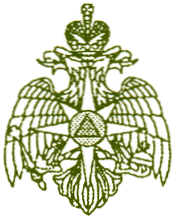 МЧС РОССИИГЛАВНОЕ УПРАВЛЕНИЕМИНИСТЕРСТВА РОССИЙСКОЙ ФЕДЕРАЦИИ ПО ДЕЛАМ ГРАЖДАНСКОЙ ОБОРОНЫ, ЧРЕЗВЫЧАЙНЫМ СИТУАЦИЯМ И ЛИКВИДАЦИИ ПОСЛЕДСТВИЙ СТИХИЙНЫХ БЕДСТВИЙ ПО ИРКУТСКОЙ ОБЛАСТИЦентр ГИМС Главного управленияМЧС России по Иркутской областиУсольский инспекторский участок. Усолье-Сибирское, ул. Куйбышева, д.5факс: (8395-43) 3-20-74   тел. (8395-43) 3-20-74   E-mail: Исх.№12-28-16/315 от 02.08.2022 г.Главам администраций муниципальных образованийУсольского района иМО г. Усолье-Сибирское ОБРАЩЕНИЕ  Доводим до Вашего сведения информацию о происшествиях на водных объектах: - 30.07.2022г. р.Белая, Усольский район, Тайтурское МО, р.п.Тайтурка;- 31.07.2022г. р.Белая, Усольский район, Белореченское МО, СНТ «Бытовик. Обстоятельства происшествия	30.07.2022 житель г.Усолье-Сибирское 1986 года рождения, приехал  в р.п. Тайтурка к своему родственнику в гости. Вечером того же дня в МО МВД «Усольский» обратился гражданин и сообщил, что не может связаться со своим родственником и что им, на береговой линии р. Белая, в районе улицы Пеньковского, р.п.Тайтурка обнаружены личные вещи пропавшего мужчины  (кепка, футболка, шорты, сандалии). Утром 31.07.2022г. жителем р.п. Тайтурка, в р. Белая, было обнаружено тело  потерпевшего,  лежащее на урезе воды.31.07.2022 жительница г.Усолье-Сибирское 1960 года рождения, находясь у своих знакомых  в СНТ «Бытовик» пришла на берег р.Белая и решила искупаться. Во время купания потерпевшую  начало сносить течением,  и она стала погружаться под воду. Крики о помощи услышали люди находящиеся на приусадебных участках непосредственно расположенных у реки. Очевидцы достали потерпевшую из воды, пытались оказать первую доврачебную помощь, но  реанимировать  не смогли.Учитывая изложенное, в целях сохранения жизни и здоровья людей на водных объектах в летний период 2022г., максимального прикрытия потенциально-опасных мест и проведения профилактической работы с населением Вам необходимо: 	- пересмотреть графики патрулирований муниципальных патрульных групп осуществляющих патрулирование несанкционированных мест отдыха граждан у воды. В обязательном порядке предусмотреть проведение  патрулирований водоёмов в период жаркой погоды, с целью доведения информации до граждан о  запрете купания в необорудованных местах; 	-организовать работу по привлечению к патрулированиям водных объектов представителей общественных организаций, сотрудников полиции и волонтёров;         -усилить профилактическую работу с населением, особенно по недопущению безнадзорного нахождения несовершеннолетних детей  у воды;        -продолжить работу по выставлению информационных аншлагов и знаков «Купание запрещено» в традиционных несанкционированных местах отдыха;        -провести проверку установленных аншлагов о запрете купания в потенциально опасных местах, в случае их отсутствия произвести их установку;       -обеспечить размещение на официальных сайтах муниципальных образований, СМИ обращений к родителям (законным представителям) несовершеннолетних о риске гибели детей на водных объектах, оставшихся без надзора и необходимости соблюдения правил безопасного поведения на водных объектах;      -довести информацию о происшествиях 30.07.2022г. и 31.07.2022 г.  до граждан муниципальных образований;     -организовать работу спасательных постов в традиционно сложившихся массовых местах отдыха граждан у воды.Руководитель Усольского инспекторского участка Центра ГИМС ГУ МЧС России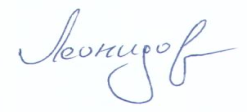 по Иркутской области	                             _________________А.Л.Леонидов  